О признании утратившим силуСОВЕТ СЕЛЬСКОГО ПОСЕЛЕНИЯ «УЖГА» РЕШИЛ:   1. Признать утратившим силу решение Совета сельского поселения «Ужга» от 19.02.2010 г. № II -16/68 «Об утверждении Положения о материальном стимулировании работников аппарата, централизованной бухгалтерии, служащих и технического персонала администрации сельского поселения «Ужга».   2. Настоящее решение вступает в силу с момента принятия и распространяется на правоотношения возникшие с 01 сентября 2014 года.Глава сельского поселения «Ужга»		Г.В. Карманова««Ужга» сикт овмöдчöминса Сöвет««Ужга» сикт овмöдчöминса Сöвет««Ужга» сикт овмöдчöминса Сöвет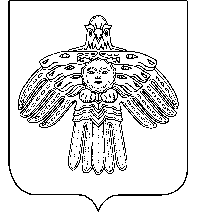 Совет сельского поселения «Ужга»Совет сельского поселения «Ужга»КЫВКÖРТÖДРЕШЕНИЕот29 апреля.№ № III- 40/117	(Республика Коми , с. Ужга)	(Республика Коми , с. Ужга)	(Республика Коми , с. Ужга)